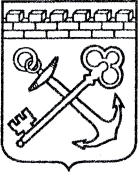 АДМИНИСТРАЦИЯ ЛЕНИНГРАДСКОЙ ОБЛАСТИКОМИТЕТ ПО КУЛЬТУРЕ ЛЕНИНГРАДСКОЙ ОБЛАСТИПРИКАЗ«___»____________2018 г.                                                     №_______________г. Санкт-ПетербургОб установлении границ территории объекта культурного наследия регионального значения «Ансамбль церквей Климента с колокольней и Спаса Нерукотворного, XVIII в.», местонахождение: Ленинградская область, Волховский муниципальный район, МО Новоладожское городское поселение, г. Новая Ладога, проспект Карла Маркса, д. 41 А, и признании утратившим силу приказа комитета по культуре Ленинградской области  от 13 сентября 2018 года № 01-03/18-132                              «Об утверждении границ территории объекта культурного наследия регионального значения «Ансамбль церквей Климента с колокольней                        и Спаса Нерукотворного, XVIII в.», расположенного по адресу: Ленинградская область, Волховский муниципальный район, МО Новоладожское городское поселение, г. Новая Ладога, проспект Карла Маркса, д. 41а. В соответствии со ст. ст. 3.1, 9.2, 33 Федерального закона                            от 25 июня 2002 года № 73-ФЗ «Об объектах культурного наследия (памятниках истории и культуры) народов Российской Федерации», ст. 4 областного закона Ленинградской области   от 25 декабря 2015 года № 140-оз «О государственной охране, сохранении, использовании и популяризации объектов культурного наследия (памятников истории и культуры) народов Российской Федерации, расположенных на территории Ленинградской области», п. 2.2.2. Положения о комитете по культуре Ленинградской области, утвержденного постановлением Правительства Ленинградской области             от 24 октября 2017 года № 431п р и к а з ы в а ю:Установить границы территории объекта культурного наследия регионального значения, поставленного на государственную охрану Постановлением СМ РСФСР от 30 августа 1960 года № 1327-2, «Ансамбль церквей Климента с колокольней и Спаса Нерукотворного, XVIII в.», местонахождение: Ленинградская область, Волховский муниципальный район, МО Новоладожское городское поселение, г. Новая Ладога, проспект Карла Маркса, д. 41 А, согласно приложению к настоящему приказу.Отделу по осуществлению полномочий Ленинградской области в сфере объектов культурного наследия департамента государственной охраны, сохранения и использования объектов культурного наследия комитета             по культуре Ленинградской области обеспечить:внесение сведений о границах территории объекта культурного наследия регионального значения «Ансамбль церквей Климента с колокольней и Спаса Нерукотворного, XVIII в.», в Единый государственный реестр объектов культурного наследия (памятников истории и культуры) народов Российской Федерации;направить в территориальный орган федерального органа исполнительной власти, уполномоченного Правительством Российской Федерации                      на осуществление государственного кадастрового учета, государственной регистрации прав, ведение Единого государственного реестра недвижимости      и предоставление сведений, содержащихся в Едином государственном реестре недвижимости, копию настоящего приказа для внесения сведений о границах территории объекта культурного наследия регионального значения «Ансамбль церквей Климента с колокольней и Спаса Нерукотворного, XVIII в.», расположенного по адресу (местонахождение): Ленинградская область, Волховский муниципальный район, МО Новоладожское городское поселение, г. Новая Ладога, проспект Карла Маркса, д. 41 А, в Единый государственный реестр недвижимости в соответствии   с Федеральным законом от 13 июля 2015 года № 218-ФЗ «О государственной регистрации недвижимости».Отделу взаимодействия с муниципальными образованиями, информатизации и организационной работы комитета по культуре Ленинградской области обеспечить размещение настоящего приказа на сайте комитета по культуре Ленинградской области в информационно-телекоммуникационной сети «Интернет». Признать утратившим силу приказ комитета по культуре Ленинградской области от 13 сентября 2018 года № 01-03/18-132 «Об утверждении границ территории объекта культурного наследия регионального значения «Ансамбль церквей Климента с колокольней и Спаса Нерукотворного, XVIII в.», расположенного по адресу: Ленинградская область, Волховский муниципальный район, МО Новоладожское городское поселение, г. Новая Ладога, проспект Карла Маркса, д. 41 А».Контроль за исполнением настоящего приказа возложить на заместителя начальника департамента государственной охраны, сохранения                           и использования объектов культурного наследия комитета по культуре Ленинградской области.Настоящий приказ вступает в силу со дня его официального опубликования.Председатель комитета						                  Е.В. Чайковский     Приложение к приказу комитета по культуре                                                                                                                 Ленинградской области от «__» ________ 2018 г. № ____________План границ территории объекта культурного наследия регионального значения ««Ансамбль церквей Климента с колокольней и Спаса Нерукотворного, XVIII в.», местонахождение: Ленинградская область, Волховский муниципальный район, МО Новоладожское городское поселение, г. Новая Ладога, проспект Карла Маркса, д. 41 АСхема поворотных точек границ территории объекта культурного наследия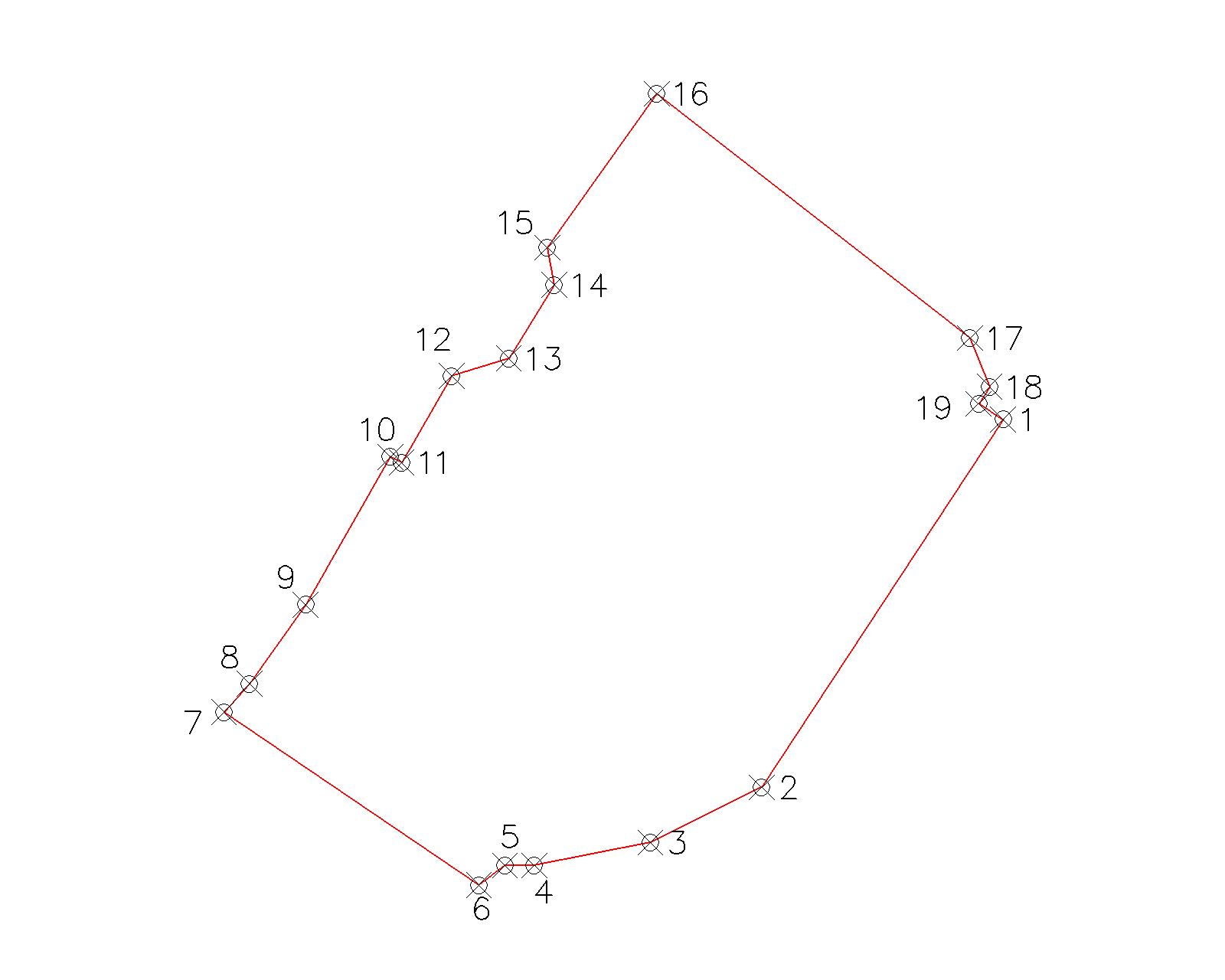 Описание границ  и координаты поворотных точек границ территории объекта культурного наследия, МСК -47 зона 2Описание точекОт точки 1 к точке 2 -  на юго-запад, параллельно пр. К. МарксаОт точки 2 к точке 3 -  на юго-запад, под углом  к  пр. К. МарксаОт точки 3 к точке 4 -  на юго-запад, под углом к  пр. К. МарксаОт точки 4 к точке 5 -  на запад, перпендикулярно пр. К. МарксаОт точки 5 к точке 6 -  на юго-запад, параллельно пр. К. МарксаОт точки 6 к точке 7 -  на юго-запад, перпендикулярно пр. К. МарксаОт точки 7 к точке 8 -  на северо-восток, параллельно пр. К. МарксаОт точки 8 к точке 9 -  на северо-восток, параллельно пр. К. МарксаОт точки 9 к точке 10 -  на северо-восток, параллельно  пр. К. МарксаОт точки 10 к точке 11 -  на юго-восток, перпендикулярно пр. К. МарксаОт точки 11 к точке 12 -  на северо-восток, параллельно пр. К. МарксаОт точки 12 к точке 13 -  на северо-восток, под углом пр. К. МарксаОт точки 13 к точке 14 -  на северо-восток, параллельно пр. К. МарксаОт точки 11 к точке 12 -  на северо-восток, параллельно пр. К. МарксаОт точки 14 к точке 15 -  на север, под углом 45град к пр. К. МарксаОт точки 15 к точке 16 -  на северо-восток, параллельно пр. К. МарксаОт точки 16 к точке 17 -  на юго-восток, перпендикулярно пр. К. МарксаОт точки 17 к точке 18 -  на юго-восток, под углом 45 град к пр. К. МарксаОт точки 18 к точке 19 -  на юго-запад, параллельно пр. К. МарксаОт точки 19 к точке 1 -  на юго-восток, перпендикулярно к пр. К. МарксаРежим использования территории объекта культурного наследияРежим использования земельного участка в границах территории объекта культурного наследия предусматривает сохранение объекта культурного наследия – проведение работ, направленных на обеспечение физической сохранности объекта культурного наследия, а так же выполнение требований Федерального закона от 25.06.2002 № 73-ФЗ «Об объектах культурного наследия (памятниках истории и культуры) народов Российской Федерации        в части установленных ограничений к осуществлению хозяйственной деятельности в границах территории объекта культурного наследия.На территории памятника запрещается:строительство объектов капитального строительства и увеличение объемно-пространственных характеристик существующих на территории памятника объектов капитального строительства;проведение земляных, мелиоративных и иных работ, за исключением работ по сохранению объекта культурного наследия или его отдельных элементов, сохранению градостроительной или природной среды объекта культурного наследия;На территории памятника разрешается:ведение хозяйственной деятельности, не противоречащей требованиям обеспечения сохранности объекта культурного наследия                 в современных условиях;Запрещается использовать территории объекта культурного наследия:под склады и объекты производства взрывчатых и огнеопасных материалов, предметов и веществ, загрязняющих интерьер объекта культурного наследия, его фасад, территорию и водные объекты и (или) имеющие вредные парогазообразные и иные выделения;под объекты производства, имеющие оборудование, оказывающее динамическое и вибрационное воздействие на конструкции объекта культурного наследия, независимо от мощности данного оборудования;под объекты производства и лаборатории, связанные                              с неблагоприятным для объекта культурного наследия температурно-влажностным режимом и применением химически активных веществ.Подготовлено:Консультантом отдела по осуществлению полномочий Ленинградской области в сфере объектов культурного наследия департамента государственной охраны, сохранения и использования  объектов культурного наследия комитета по культуре Ленинградской области   _________________М.Я. ЩербаковойСогласовано:Начальник департамента государственной охраны, сохранения и использования  объектов культурного наследия комитета по культуре Ленинградской области  __________________А.Н. КарловЗаместитель начальника департамента государственной охраны, сохранения и использования  объектов культурного наследия комитета по культуре Ленинградской области  __________________ Г.Е. ЛазареваНачальник отдела по осуществлению полномочий Ленинградской области в сфере объектов культурного наследия департамента государственной охраны, сохранения и использования  объектов культурного наследия комитета по культуре Ленинградской области   _____________________ С.А. ВолковаНачальник сектора правового обеспечения департамента государственной охраны, сохранения и использования объектов культурного наследия комитета по культуре Ленинградской области_____________________О.А. ЛавриненкоОзнакомлен: Заместитель начальника департамента государственной охраны, сохранения и использования  объектов культурного наследия комитета по культуре Ленинградской области  __________________ Г.Е. ЛазареваНачальник отдела по осуществлению полномочий Ленинградской области в сфере объектов культурного наследия департамента государственной охраны, сохранения и использования  объектов культурного наследия комитета по культуре Ленинградской области   __________________С.А. ВолковаНачальник отдела взаимодействия с муниципальными образованиями, информатизации и организационной работы комитета по культуре Ленинградской области__________________Т.П. ПавловаКонсультант отдела по осуществлению полномочий Ленинградской области в сфере объектов культурного наследия департамента государственной охраны, сохранения и использования  объектов культурного наследия комитета по культуре Ленинградской области   _________________М.Я. Щербакова№ точкиXY1456084.6276  2326397.1401  2456042.9471  2326369.7763  3456036.6776  2326357.15014456034.0871  2326343.9963  5456034.0871  2326340.6563  6456031.8669  2326337.6927  7456051.4645  2326308.7955  8456054.6759  2326311.7047  9456063.6453  2326318.0547  10456080.3935  2326327.6591  11456079.7585  2326328.9291  12456089.5547  2326334.6177  13456091.5391  2326341.1001  14456099.8735  2326346.2595  15456104.1069  2326345.4657  16456121.5413  2326357.8687  17456093.8476  2326393.3901  18456088.3276  2326395.6101  19456086.4076  2326394.3701  